СОВЕТ МОГОЧИНСКОГО СЕЛЬСКОГО ПОСЕЛЕНИЯМОЛЧАНОВСКИЙ РАЙОН, ТОМСКАЯ ОБЛАСТЬРЕШЕНИЕВ редакции решений Совета Могочинского сельского поселения от 11.08.2016 г. № 129; от 29.12.2016 г. № 138; от 30.03.2018 г. № 18; от 22.11.2018 г. № 37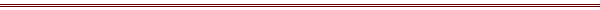 «13» ноября .			                                                                           № 108с. МогочиноОб утверждении Положения «О муниципальномземельном контроле» На основании заключения Комитета по государственно-правовым вопросам Администрации Томской области на решение Совета Могочинского сельского поселения от 25.12.2009г. № 85 «Об утверждении Положения «О муниципальном земельном контроле», в соответствии с Федеральным законом от 18.07.2011 г. № 242-ФЗ (ред. от 29.12.2012) «О внесении изменений в отдельные законодательные акты Российской Федерации по вопросам осуществления государственного контроля (надзора) и муниципального контроля» изменены положения Федерального закона от 26.12.2008 № 294-ФЗ «О защите прав юридических лиц и индивидуальных предпринимателей при осуществлении государственного контроля (надзора) и муниципального контроля». В связи со вступлением в силу Закона Томской области от 18.09.2015 №124-ОЗ «О порядке осуществления муниципального земельного контроля в Томской области».Совет Могочинского сельского поселения РЕШИЛ:1. Признать утратившим силу решение Совета Молчановского сельского поселения от 25.12.2009г № 85 «Об утверждении Положения о муниципальном земельном контроле» (в редакции решения Совета Могочинского сельского поселения от 18.05.2010 №97, от 10.02.2012 №44, от 22.07.2015 №101). 2. Утвердить Положение «О муниципальном земельном контроле на территории Могочинского сельского поселения» согласно приложению 1.3. Настоящее решение вступает в силу на следующий день после его официального опубликования.4. Опубликовать настоящее решение в официальном печатном издании «Информационном бюллетене» и разместить на официальном сайте Администрации Могочинского сельское поселение.	5. Контроль за исполнением настоящего решения возложить на контрольно-правовой комитет Совета Могочинского сельского поселения.Председатель СоветаГлава Могочинского сельского поселения                             (подпись)             А.В. ДетлуковаПриложение 1к решению Совета Могочинскогосельского поселенияот "_13__" ноября 2015г. № 108ПОЛОЖЕНИЕО МУНИЦИПАЛЬНОМ ЗЕМЕЛЬНОМ КОНТРОЛЕНА ТЕРРИТОРИИ МОГОЧИНСКОГО СЕЛЬСКОГО ПОСЕЛЕНИЯГлава 1 Общие положения1.1. Настоящее Положение устанавливает порядок организации и осуществления муниципального земельного контроля на территории Могочинского сельского поселения Молчановского района Томской области.1.2. Муниципальный земельный контроль направлен на обеспечение соблюдения органами государственной власти, органами местного самоуправления, юридическими лицами, индивидуальными предпринимателями, гражданами в отношении объектов земельных отношений требований законодательства Российской Федерации, законодательства субъекта Российской Федерации, за нарушение которых законодательством Российской Федерации, законодательством субъекта Российской Федерации предусмотрена административная и иная ответственность.1.3. Муниципальный земельный контроль осуществляется в отношении расположенных в границах Могочинского сельского поселения Молчановского района Томской области объектов земельных отношений.Глава 2. Органы, осуществляющие муниципальный земельный контроль2.1. Муниципальный земельный контроль на территории Могочинского сельского поселения осуществляет администрация Могочинского сельского поселения Молчановского района Томской области в лице специалиста 2 категории администрации Могочинского сельского поселения Молчановского района Томской области. 2.2. Общая координация деятельности органов, осуществляющих муниципальный земельный контроль, возлагается на администрацию Могочинского сельского поселения Молчановского района Томской области. Распоряжением администрации Могочинского сельского поселения Молчановского района Томской области создается комиссия, включающая в себя представителей всех органов, осуществляющих муниципальный земельный контроль.2.3. Муниципальный земельный контроль осуществляется во взаимодействии с уполномоченными исполнительными органами государственной власти по осуществлению государственного земельного контроля, службами государственного санитарно-эпидемиологического надзора, и иными органами, осуществляющими государственный контроль в области охраны собственности, окружающей природной среды и природопользования, путем организации проведения совместных проверок, иных мероприятий, в том числе по устранению и предотвращению причин и условий, способствующих совершению земельных правонарушений, ведения учета и обмена информацией.2.4. Специалисту 2 категории Администрации Могочинского сельского поселения Молчановского района Томской области, ежеквартально представляет в администрацию Могочинского сельского поселения Молчановского района Томской области информацию о результатах осуществления муниципального земельного контроля за истекший период не позднее 5 числа месяца, следующего за отчетным кварталом, по дополнительным запросам администрации Могочинского сельского поселения Молчановского района Томской области - в течение 5 дней.2.5. Специалист 2 категории Администрации Могочинского сельского поселения Молчановского района Томской области обязан ежеквартально и ежегодно обобщать информацию по муниципальному земельному контролю и представлять депутатам Совета Могочинского сельского поселения отчет о результатах осуществления муниципального земельного контроля не позднее 10 числа месяца, следующего за отчетным периодом.Глава 3. Полномочия органов, осуществляющих муниципальный земельный контроль3.1. Специалист 2 категории Администрации Могочинского сельского поселения Молчановского района Томской области осуществляет муниципальный земельный контроль за:- соблюдением организациями независимо от организационно-правовых форм, государственными и муниципальными органами власти, гражданами земельного законодательства, требований по охране и использованию земельных участков, установленных договорами о предоставлении земельных участков, заключенных администрацией Могочинского сельского поселения;- соблюдением порядка переуступки права пользования землей;- использованием земель по целевому назначению, выполнением установленных требований и обязательных мероприятий по улучшению земель и охране почв от ветровой, водной эрозии и предотвращению иных процессов, ухудшающих качественное состояние земель;- своевременным выполнением обязанностей по приведению земель в состояние, пригодное для использования по целевому назначению, или по их рекультивации после завершения разработки полезных ископаемых (включая общераспространенные полезные ископаемые), строительных, мелиоративных, лесозаготовительных, изыскательных и иных работ, в том числе работ, осуществляемых для внутрихозяйственных надобностей;- наличием и сохранностью межевых знаков границ земельных участков;- соблюдением установленного особого режима использования земельного участка;- своевременным освоением земельных участков, если сроки освоения установлены договорами землепользования, либо актами о предоставлении земельных участков;- соблюдением установленных в законном порядке публичных сервитутов;- предоставлением достоверных сведений о состоянии земель;- выполнением иных требований земельного законодательства по вопросам использования и охраны земель;- соблюдением порядка, исключающего самовольное занятие земельных участков или их использование без оформленных в установленном порядке документов, удостоверяющих право на землю, для размещения временных сооружений, в том числе металлических гаражей, огородов, проведения земельных работ и иных целей, не связанных со строительством, а также для строительства индивидуальных жилых домов;- соблюдением порядка, исключающего самовольное занятие земельных участков или их использование без оформления в установленном порядке документов, удостоверяющих право на землю, в прибрежной защитной полосе водного объекта либо водоохраной зоне водного объекта;- предотвращением самовольного снятия, перемещения или уничтожения плодородного слоя почвы, порчи земель в результате нарушения правил обращения с пестицидами и агрохимикатами или иными опасными для здоровья людей и окружающей среды веществами и отходами производства и потребления;- соблюдением установленного особого режима использования земельного участка в водоохранах зонах и прибрежных полосах водных объектов;- выполнением либо своевременным выполнением обязанностей по приведению водоохранах зон и прибрежных полос в состояние, пригодное для пользования;- соблюдения порядка, исключающего самовольное занятие земельных участков или их использование без оформленных в установленном порядке, удостоверяющих право документов;- своевременным освоением земельных участков, если сроки освоения установлены договорами землепользования либо актами о предоставлении земельных участков;- использованием земель по целевому назначению, выполнением установленных требований и обязательных мероприятий по улучшению земель и охране почв от ветровой эрозии и предотвращению иных процессов, ухудшающих качественное состояние земель;- соблюдением порядка, исключающего самовольное занятие земельных участков или их использование без оформленных в установленном порядке документов, удостоверяющих право на землю, для производства земляных работ.3.2. Специалист 2 категории Администрации Могочинского сельского поселения Молчановского района Томской области, наделяется следующими полномочиями:- запрашивают в установленном порядке в соответствии со своей компетенцией и безвозмездно получают от учреждений, предприятий, организаций и граждан документы, удостоверяющие права на земельные участки и находящиеся на них объекты, а также сведения о лицах, использующих земельные участки, в отношении которых проводятся проверки, в части, относящейся к предмету проверки;- обследуют земельные участки, находящиеся в собственности, владении, пользовании и аренде, для осуществления муниципального земельного контроля;- обращаются в органы внутренних дел за содействием в предотвращении или пресечении действий, препятствующих осуществлению законной деятельности при осуществлении муниципального земельного контроля.Глава 4. Порядок осуществления муниципального земельного контроля4.1. Муниципальный земельный контроль осуществляется в следующей последовательности:- планирование проверок;- подготовка к проведению плановой или внеплановой проверок;- проведение проверки и оформление ее результатов;- направление материалов проверки в уполномоченные органы;- регистрация сведений о результатах рассмотрения дел об административных правонарушениях по материалам проверок.4.2. Муниципальный земельный контроль осуществляется в форме документарной и (или) выездной проверки, проводимых на основании распоряжения администрации Могочинского сельского поселения Молчановского района Томской области.4.3. В распоряжении органа муниципального контроля указываются:- наименование органа муниципального контроля, а также вид муниципального контроля;- фамилии, имена, отчества, должности должностного лица или должностных лиц, уполномоченных на проведение проверки, а также привлекаемых к проведению проверки экспертов, представителей экспертных организаций;- наименование юридического лица или фамилия, имя, отчество индивидуального предпринимателя, проверка которых проводится, места нахождения юридических лиц (их филиалов, представительств, обособленных структурных подразделений) или места фактического осуществления деятельности индивидуальными предпринимателями;- цели, задачи, предмет проверки и сроки ее проведения;- правовые основания проведения проверки; подлежащие проверке обязательные требования и требования, установленные муниципальными правовыми актами, в том числе реквизиты проверочного листа (списка контрольных вопросов), если при проведении плановой проверки должен быть использован проверочный лист (список контрольных вопросов); иные сведения, если это предусмотрено типовой формой распоряжения администрации Могочинского сельского поселения, заместителя руководителя органа государственного контроля (надзора), органа муниципального контроля.;- сроки проведения и перечень мероприятий по контролю, необходимых для достижения целей и задач проведения проверки;- перечень документов, представление которых юридическим лицом, индивидуальным предпринимателем, органом государственной и муниципальной власти, физическим лицом необходимо для достижения целей и задач проведения проверки;- даты начала и окончания проведения проверки;(в ред. Решения № 37 от 22.11.2018)4.4. Заверенная печатью копия распоряжения органа муниципального контроля о проведении проверки вручается под роспись должностным лицом органа муниципального контроля, проводящим проверку, руководителю, иному должностному или уполномоченному представителю юридического лица, органа государственной и муниципальной власти, индивидуальному предпринимателю, его уполномоченному представителю. По требованию подлежащих проверке лиц должностные лица органа муниципального контроля обязаны предоставить информацию об этом органе в целях подтверждения своих полномочий.4.5. По просьбе руководителя, иного должностного лица или уполномоченного представителя юридического лица, индивидуального предпринимателя, физического лица, его уполномоченного представителя должностные лица муниципального контроля обязаны ознакомить подлежащих проверки лиц с административными регламентами проведения мероприятий по контролю и порядком их проведения на объектах, используемых юридическим лицом, индивидуальным предпринимателем, органом государственной и муниципальной власти, физическим лицом при осуществлении деятельности.4.6. При проведении проверки должностные лица органа муниципального контроля не вправе:- проверять выполнение обязательных требований и требований, установленных муниципальными правовыми актами, если такие требования не относятся к полномочиям органа муниципального контроля, от имени которых действуют эти должностные лица;- осуществлять плановую или внеплановую выездную проверку в случае отсутствия при ее проведении руководителя, иного должностного лица или уполномоченного представителя юридического лица, индивидуального предпринимателя, его уполномоченного представителя, за исключением случая проведения такой проверки по основанию, предусмотренному подпунктом "б" пункта 2 части 2 статьи 10 Федерального закона от 26.12.2008 № 294-ФЗ «О защите прав юридических лиц и индивидуальных предпринимателей при осуществлении государственного контроля (надзора) и муниципального контроля», а также проверки соблюдения требований земельного законодательства в случаях надлежащего уведомления собственников земельных участков, землепользователей, землевладельцев и арендаторов земельных участков;- требовать от юридического лица, индивидуального предпринимателя представления документов, информации до даты начала проведения проверки. Орган государственного контроля (надзора), орган муниципального контроля после принятия распоряжения или приказа о проведении проверки вправе запрашивать необходимые документы и (или) информацию в рамках межведомственного информационного взаимодействия;- отбирать образцы продукции, проб обследования объектов окружающей среды и объектов производственной среды для проведения их исследований, испытаний, измерений без оформления протоколов об отборе указанных образцов, проб по установленной форме и в количестве, превышающем нормы, установленные национальными стандартами, правилами отбора образцов, проб и методами их исследований, испытаний, измерений, техническими регламентами или действующими до дня их вступления в силу иными нормативными техническими документами и правилами и методами исследований, испытаний, измерений;- распространять информацию, полученную в результате проведения проверки и составляющую государственную, коммерческую, служебную, иную охраняемую законом тайну, за исключением случаев, предусмотренных законодательством Российской Федерации;- превышать установленные сроки проведения проверки;- осуществлять выдачу юридическим лицам, индивидуальным предпринимателям, физическим лицам предписаний или предложений о проведении за их счет мероприятий по контролю.4.7. О проведении плановой проверки юридическое лицо, индивидуальный предприниматель уведомляются органом государственного контроля (надзора), органом муниципального контроля не позднее чем за три рабочих дня до начала ее проведения посредством направления копии распоряжения или приказа руководителя, заместителя руководителя органа государственного контроля (надзора), органа муниципального контроля о начале проведения плановой проверки заказным почтовым отправлением с уведомлением о вручении и (или) посредством электронного документа, подписанного усиленной квалифицированной электронной подписью и направленного по адресу электронной почты юридического лица, индивидуального предпринимателя, если такой адрес содержится соответственно в едином государственном реестре юридических лиц, едином государственном реестре индивидуальных предпринимателей либо ранее был представлен юридическим лицом, индивидуальным предпринимателем в орган государственного контроля (надзора), орган муниципального контроля, или иным доступным способом.4.8. По результатам проведенной проверки составляется акт проверки соблюдения земельного законодательства (далее - акт) в двух экземплярах. Один экземпляр акта вручается лицу, в отношении которого проводилась проверка, под расписку или направляется посредством почтовой связи с уведомлением о вручении, которое приобщается вместе с экземпляром акта к материалам проверки.	В акте проверки указываются:1) дата, время и место составления акта проверки;2) наименование органа муниципального земельного контроля;3) дата и номер распоряжения руководителя, заместителя руководителя органа муниципального земельного контроля;4) фамилии, имена, отчества и должности должностного лица или должностных лиц, проводивших проверку;5) наименование проверяемого юридического лица или фамилия, имя и отчество индивидуального предпринимателя, а также фамилия, имя, отчество и должность руководителя, иного должностного лица или уполномоченного представителя юридического лица, уполномоченного представителя индивидуального предпринимателя, присутствовавших при проведении проверки;6) дата, время, продолжительность и место проведения проверки;7) сведения о результатах проверки, в том числе о выявленных нарушениях обязательных требований и требований, установленных муниципальными правовыми актами, об их характере и о лицах, допустивших указанные нарушения;8) сведения об ознакомлении или отказе в ознакомлении с актом проверки руководителя, иного должностного лица или уполномоченного представителя юридического лица, индивидуального предпринимателя, его уполномоченного представителя, присутствовавших при проведении проверки, о наличии их подписей или об отказе от совершения подписи, а также сведения о внесении в журнал учета проверок записи о проведенной проверке либо о невозможности внесения такой записи в связи с отсутствием у юридического лица, индивидуального предпринимателя указанного журнала;9) подписи должностного лица или должностных лиц, проводивших проверку.4.9. В случае, если для проведения внеплановой выездной проверки требуется согласование ее проведения с органами прокуратуры, копия акта проверки направляется в орган прокуратуры, которым принято решение о согласовании проведения проверки, в течение пяти рабочих дней со дня составления акта проверки.4.10. При наличии признаков состава административного правонарушения земельного законодательства, материалы проверки направляются в уполномоченные органы для возбуждения административного производства и привлечения виновных лиц к административной ответственности.Глава 5. Организация и проведение плановой проверки в отношении юридических лиц и индивидуальных предпринимателей5.1. Муниципальный земельный контроль в отношении юридических лиц, индивидуальных предпринимателей осуществляется в соответствии с Федерального закона от 26.12.2008 № 294-ФЗ «О защите прав юридических лиц и индивидуальных предпринимателей при осуществлении государственного контроля (надзора) и муниципального контроля», Закона Томской области от 18.09.2015 №124-ОЗ «О порядке осуществления муниципального земельного контроля в Томской области», с учетом особенностей, установленных Земельным кодексом Российской Федерации.5.2. Предметом плановой проверки является соблюдение юридическим лицом, органом государственной и муниципальной власти, индивидуальным предпринимателем, физическим лицом в процессе осуществления деятельности совокупности предъявляемых обязательных требований и требований, установленных муниципальными правовыми актами в сфере земельных отношений.5.3. В ежегодных планах проведения плановых проверок указываются следующие сведения:- наименование юридических лиц (их филиалов, представительств, обособленных структурных подразделений), фамилии, имена, отчества индивидуальных предпринимателей, деятельность которых подлежит плановым проверкам, места нахождения юридических лиц (их филиалов, представительств, обособленных структурных подразделений) или места фактического осуществления деятельности индивидуальными предпринимателями и места фактического осуществления ими своей деятельности;- цель и основание проведения каждой плановой проверки;- дата начала и сроки проведения каждой плановой проверки;- наименование органа муниципального контроля, осуществляющих конкретную плановую проверку (при проведении плановой проверки органом муниципального контроля совместно с органами государственного контроля указываются наименования всех участвующих в такой проверке органов);5.4. Утвержденный руководителем органа муниципального контроля ежегодный план проведения плановых проверок доводится до сведения заинтересованных лиц посредством его размещения на официальном сайте органа муниципального контроля в сети «Интернет» либо иным доступным способом.5.5. В срок до 1 сентября года, предшествующего году проведения плановых проверок, орган муниципального контроля направляет в порядке, установленном Правительством Российской Федерации, проект ежегодного плана проведения плановых проверок в органы прокуратуры.5.6. Основанием для включения плановой проверки в ежегодный план проведения плановых проверок является истечение трех лет со дня:- государственной регистрации юридического лица, индивидуального предпринимателя;- окончания проведения последней плановой проверки юридического лица, индивидуального предпринимателя;- начала осуществления юридическим лицом, индивидуальным предпринимателем предпринимательской деятельности в соответствии с представленным в уполномоченный Правительством Российской Федерации в соответствующей сфере Федеральный орган исполнительной власти уведомлением о начале осуществления отдельных видов предпринимательской деятельности в случае выполнения работ или предоставления услуг, требующих представления указанного уведомления.5.7. В отношении юридических лиц, индивидуальных предпринимателей, осуществляющих виды деятельности в сфере здравоохранения, сфере образования в социальной сфере, в сфере электроэнергетики, в сфере энергосбережения и повышения энергетической эффективности, в жилищной сфере, плановые проверки могут проводиться два и более раза в три года. Перечень таких видов деятельности и периодичность их плановых проверок устанавливаются Правительством Российской Федерации.5.8. Плановая проверка юридических лиц, индивидуальных предпринимателей - членов саморегулируемой организации проводится в отношении не более чем десяти процентов общего числа саморегулируемой организации и не менее чем двух членов саморегулируемой организации с ежегодным планом проведения плановых проверок, если иное не установлено федеральными законами.5.9. В случае проведения плановой проверки членов саморегулируемой организации орган муниципального контроля обязан уведомить саморегулируемую организацию в целях обеспечения возможности участия или присутствия ее представителя при проведении плановой проверки.5.10. В случае выявления нарушений членами саморегулируемой организации обязательных требований и требований, установленных муниципальными правовыми актами, должностные лица муниципального контроля при проведении плановой проверки таких членов саморегулируемой организации обязаны сообщить в саморегулируемую организацию о выявленных нарушениях в течение пяти рабочих дней со дня окончания проведения плановой проверки.Глава 6. Организация и проведение внеплановых проверок в отношенииюридических лиц, индивидуальных предпринимателей6.1. Предметом внеплановой проверки является соблюдение юридическим лицом, индивидуальным предпринимателем в процессе осуществления деятельности обязательных требований и требований, установленных муниципальными правовыми актами, выполнение предписаний органов государственного контроля (надзора), органов муниципального контроля, проведение мероприятий по предотвращению причинения вреда жизни, здоровью граждан, вреда животным, растениям, окружающей среде, объектам культурного наследия (памятникам истории и культуры) народов Российской Федерации, музейным предметам и музейным коллекциям, включенным в состав Музейного фонда Российской Федерации, особо ценным, в том числе уникальным, документам Архивного фонда Российской Федерации, документам, имеющим особое историческое, научное, культурное значение, входящим в состав национального библиотечного фонда, по обеспечению безопасности государства, по предупреждению возникновения чрезвычайных ситуаций природного и техногенного характера, по ликвидации последствий причинения такого вреда.6.2. Основанием для проведения внеплановой проверки является:1. истечение срока исполнения юридическим лицом, индивидуальным предпринимателем ранее выданного предписания об устранении выявленного нарушения обязательных требований и (или) требований, установленных муниципальными правовыми актами;2. поступление в орган государственного контроля (надзора), орган муниципального контроля заявления от юридического лица или индивидуального предпринимателя о предоставлении правового статуса, специального разрешения (лицензии) на право осуществления отдельных видов деятельности или разрешения (согласования) на осуществление иных юридически значимых действий, если проведение соответствующей внеплановой проверки юридического лица, индивидуального предпринимателя предусмотрено правилами предоставления правового статуса, специального разрешения (лицензии), выдачи разрешения (согласования);3. мотивированное представление должностного лица органа государственного контроля (надзора), органа муниципального контроля по результатам анализа результатов мероприятий по контролю без взаимодействия с юридическими лицами, индивидуальными предпринимателями, рассмотрения или предварительной проверки поступивших в органы государственного контроля (надзора), органы муниципального контроля обращений и заявлений граждан, в том числе индивидуальных предпринимателей, юридических лиц, информации от органов государственной власти, органов местного самоуправления, из средств массовой информации о следующих фактах:а) возникновение угрозы причинения вреда жизни, здоровью граждан, вреда животным, растениям, окружающей среде, объектам культурного наследия (памятникам истории и культуры) народов Российской Федерации, музейным предметам и музейным коллекциям, включенным в состав Музейного фонда Российской Федерации, особо ценным, в том числе уникальным, документам Архивного фонда Российской Федерации, документам, имеющим особое историческое, научное, культурное значение, входящим в состав национального библиотечного фонда, безопасности государства, а также угрозы чрезвычайных ситуаций природного и техногенного характера;б) причинение вреда жизни, здоровью граждан, вреда животным, растениям, окружающей среде, объектам культурного наследия (памятникам истории и культуры) народов Российской Федерации, музейным предметам и музейным коллекциям, включенным в состав Музейного фонда Российской Федерации, особо ценным, в том числе уникальным, документам Архивного фонда Российской Федерации, документам, имеющим особое историческое, научное, культурное значение, входящим в состав национального библиотечного фонда, безопасности государства, а также возникновение чрезвычайных ситуаций природного и техногенного характера;в) нарушение прав потребителей (в случае обращения в орган, осуществляющий федеральный государственный надзор в области защиты прав потребителей, граждан, права которых нарушены, при условии, что заявитель обращался за защитой (восстановлением) своих нарушенных прав к юридическому лицу, индивидуальному предпринимателю и такое обращение не было рассмотрено либо требования заявителя не были удовлетворены);6.3. Обращения и заявления, не позволяющие установить лицо, обратившееся в орган государственного контроля (надзора), орган муниципального контроля, а также обращения и заявления, не содержащие сведений о фактах, указанных в пункте 2 части 2 статьи 10 Федерального закона от 26.12.2008 № 294-ФЗ «О защите прав юридических лиц и индивидуальных предпринимателей при осуществлении государственного контроля (надзора) и муниципального контроля», не могут служить основанием для проведения внеплановой проверки. В случае, если изложенная в обращении или заявлении информация может в соответствии с пунктом 2 части 2 статьи 10 Федерального закона от 26.12.2008 № 294-ФЗ «О защите прав юридических лиц и индивидуальных предпринимателей при осуществлении государственного контроля (надзора) и муниципального контроля» являться основанием для проведения внеплановой проверки, должностное лицо органа государственного контроля (надзора), органа муниципального контроля при наличии у него обоснованных сомнений в авторстве обращения или заявления обязано принять разумные меры к установлению обратившегося лица. Обращения и заявления, направленные заявителем в форме электронных документов, могут служить основанием для проведения внеплановой проверки только при условии, что они были направлены заявителем с использованием средств информационно-коммуникационных технологий, предусматривающих обязательную авторизацию заявителя в единой системе идентификации и аутентификации.;6.4. Внеплановая выездная проверка юридических лиц, индивидуальных предпринимателей, относящихся в соответствии с законодательством Российской Федерации к субъектам малого или среднего предпринимательства, может быть проведена по основаниям, указанным в подпункте 2 пункта 6.2. настоящего Положения органами муниципального контроля после согласования с органом прокуратуры по месту осуществления деятельности таких юридических лиц, индивидуальных предпринимателей в порядке, установленном Федеральном законом от 26.12.2008 №294-ФЗ «О защите прав юридических лиц и индивидуальных предпринимателей при осуществлении государственного контроля (надзора) и муниципального контроля».6.5. О проведении внеплановой выездной проверки, за исключением внеплановой выездной проверки, основания проведения которой указаны в пункте 2 части 2 статьи 10 Федерального закона от 26.12.2008 № 294-ФЗ «О защите прав юридических лиц и индивидуальных предпринимателей при осуществлении государственного контроля (надзора) и муниципального контроля» , юридическое лицо, индивидуальный предприниматель уведомляются органом государственного контроля (надзора), органом муниципального контроля не менее чем за двадцать четыре часа до начала ее проведения любым доступным способом, в том числе посредством электронного документа, подписанного усиленной квалифицированной электронной подписью и направленного по адресу электронной почты юридического лица, индивидуального предпринимателя, если такой адрес содержится соответственно в едином государственном реестре юридических лиц, едином государственном реестре индивидуальных предпринимателей либо ранее был представлен юридическим лицом, индивидуальным предпринимателем в орган государственного контроля (надзора), орган муниципального контроля.6.6. В случае, если в результате деятельности юридического лица, индивидуального предпринимателя причинен или причиняется вред жизни, здоровью граждан, вред животным, растениям, окружающей среде, объектам культурного наследия (памятникам истории и культуры) народов Российской Федерации, музейным предметам и музейным коллекциям, включенным в состав Музейного фонда Российской Федерации, особо ценным, в том числе уникальным, документам Архивного фонда Российской Федерации, документам, имеющим особое историческое, научное, культурное значение, входящим в состав национального библиотечного фонда, безопасности государства, а также возникли или могут возникнуть чрезвычайные ситуации природного и техногенного характера, предварительное уведомление юридических лиц, индивидуальных предпринимателей о начале проведения внеплановой выездной проверки не требуется.6.7. В случае проведения внеплановой выездной проверки членов саморегулируемой организации орган муниципального контроля обязан уведомить саморегулируемую организацию о проведении внеплановой выездной проверки в целях обеспечения участия или присутствия ее представителя при проведении внеплановой выездной проверки.6.8. В случае выявления нарушений членами саморегулируемой организации обязательных требований и требований, установленных муниципальными правовыми актами, должностные лица муниципального контроля при проведении внеплановой выездной проверки таких членов саморегулируемой организации обязаны сообщить в саморегулируемую организацию о выявленных нарушениях в течение пяти рабочих дней со дня окончания проведения внеплановой выездной проверки.6.9. В случае, если основанием для проведения внеплановой проверки является истечение срока исполнения юридическим лицом, индивидуальным предпринимателем предписания об устранении выявленного нарушения обязательных требований и (или) требований, установленных муниципальными правовыми актами, предметом такой проверки может являться только исполнение выданного органом государственного контроля (надзора) и (или) органом муниципального контроля предписания.Глава 7. Муниципальный земельный контроль в отношении органов местного самоуправления в форме плановых и внеплановых проверокПлановые проверки органов местного самоуправления проводятся органом муниципального земельного контроля на основании ежегодного плана проведения проверок, утверждаемого органом муниципального земельного контроля не позднее 1 октября года, предшествующего году проведения проверок.Плановая проверка одного и того же органа местного самоуправления проводится не чаще одного раза в три года. В ежегодный план включаются следующие сведения:наименования и места нахождения органов местного самоуправления, в отношении которых планируется проверка;наименование органа муниципального земельного контроля, планирующего проведение проверки;цели и основания проведения проверок, а также дата начала и сроки их проведения.Ежегодный план подлежит размещению на официальном сайте органа муниципального земельного контроля в информационно-телекоммуникационной сети «Интернет» не позднее 1 ноября года, предшествующего году проведения проверок.Основаниями для проведения внеплановых проверок органов местного самоуправления являются:истечение срока исполнения ранее выданного предписания об устранении выявленного нарушения земельного законодательства Российской Федерации и Томской области;поступление в орган муниципального земельного контроля обращений граждан, юридических лиц и информации от государственных органов и органов местного самоуправления о фактах нарушений земельного законодательства Российской Федерации и Томской области, влекущих возникновение чрезвычайных ситуаций, угрозу жизни и здоровью граждан, а также массовые нарушения прав граждан, о нарушениях имущественных прав Российской Федерации, Томской области, муниципальных образований, юридических лиц, граждан;непосредственное обнаружение органом муниципального земельного контроля нарушений требований земельного законодательства Российской Федерации и Томской области.Проверка начинается с издания руководителем органа муниципального земельного контроля правового акта о проведении проверки по форме, утверждаемой органом муниципального земельного контроля.О проведении плановой проверки юридическое лицо, индивидуальный предприниматель уведомляются органом государственного контроля (надзора), органом муниципального контроля не позднее чем за три рабочих дня до начала ее проведения посредством направления копии распоряжения или приказа руководителя, заместителя руководителя органа государственного контроля (надзора), органа муниципального контроля о начале проведения плановой проверки заказным почтовым отправлением с уведомлением о вручении и (или) посредством электронного документа, подписанного усиленной квалифицированной электронной подписью и направленного по адресу электронной почты юридического лица, индивидуального предпринимателя, если такой адрес содержится соответственно в едином государственном реестре юридических лиц, едином государственном реестре индивидуальных предпринимателей либо ранее был представлен юридическим лицом, индивидуальным предпринимателем в орган государственного контроля (надзора), орган муниципального контроля, или иным доступным способом.Срок проведения каждой из проверок, предусмотренных настоящей статьёй, не может превышать двадцать рабочих дней.По результатам проверки должностные лица органов муниципального земельного контроля составляют в пределах срока, предусмотренного п. 7.7. настоящего Положения, акт проверки в двух экземплярах по форме, утверждаемой органом муниципального земельного контроля. К акту проверки прилагаются связанные с результатами проверки документы, в том числе подтверждающие наличие нарушений требований земельного законодательства Российской Федерации и Томской области.Один из экземпляров акта проверки с копиями приложений в срок, не превышающий трех рабочих дней со дня составления акта проверки, вручается руководителю, иному должностному лицу или уполномоченному представителю органа местного самоуправления под расписку об ознакомлении либо об отказе в ознакомлении с актом проверки. В случае отсутствия руководителя, иного должностного лица или уполномоченного представителя органа местного самоуправления, а также в случае отказа проверяемого лица дать расписку об ознакомлении либо об отказе в ознакомлении с актом проверки экземпляр акта проверки направляется в срок, не превышающий пяти рабочих дней со дня составления акта проверки, заказным почтовым отправлением с уведомлением о вручении, которое приобщается к экземпляру акта проверки, хранящемуся в деле органа муниципального земельного контроля.Информация о результатах проведенной проверки органов местного самоуправления, в том числе о выявленных нарушениях и предписаниях об их устранении с указанием сроков устранения, в течение одного месяца со дня завершения проверки подлежит размещению на официальном сайте органа муниципального земельного контроля в информационно-телекоммуникационной сети «Интернет».Глава 8. Муниципальный земельный контроль в отношении органов государственной власти в форме плановых и внеплановых проверокПлановые проверки органов государственной власти проводятся органом муниципального земельного контроля на основании ежегодного плана проведения проверок, утверждаемого органом муниципального земельного контроля не позднее 1 октября года, предшествующего году проведения проверок. Плановая проверка одного и того же органа государственной власти проводится не чаще одного раза в три года.В ежегодный план включаются следующие сведения:наименования и места нахождения органов государственной власти, в отношении которых планируется проверка;наименование органа муниципального земельного контроля, планирующего проведение проверки;цели и основания проведения проверок, а также дата начала и сроки их проведения.Ежегодный план подлежит размещению на официальном сайте органа муниципального земельного контроля в информационно-телекоммуникационной сети «Интернет» не позднее 1 ноября года, предшествующего году проведения проверок.Основаниями для проведения внеплановых проверок органов государственной власти являются:истечение срока исполнения ранее выданного предписания об устранении выявленного нарушения земельного законодательства Российской Федерации и Томской области;поступление в орган муниципального земельного контроля обращений граждан, юридических лиц и информации от государственных органов и органов местного самоуправления о фактах нарушений земельного законодательстваРоссийской Федерации и Томской области, влекущих возникновение чрезвычайных ситуаций, угрозу жизни и здоровью граждан, а также массовые нарушения прав граждан, о нарушениях имущественных прав Российской Федерации, Томской области, муниципальных образований, юридических лиц, граждан;непосредственное обнаружение органом муниципального земельного контроля нарушений требований земельного законодательства Российской Федерации и Томской области.Проверка начинается с издания руководителем органа муниципального земельного контроля правового акта о проведении проверки по форме, утверждаемой органом муниципального земельного контроля.Органы государственной власти уведомляются органом муниципального земельного контроля о проведении плановой проверки не позднее, чем за три рабочих дня до начала проведения плановой проверки, а о проведении внеплановой проверки - не менее чем за двадцать четыре часа до начала проведения внеплановой проверки посредством направления уведомления любым доступным способом.Срок проведения каждой из проверок, предусмотренных настоящей главой, не может превышать двадцать рабочих дней.По результатам проверки должностные лица органов муниципального земельного контроля составляют в пределах срока, предусмотренного пунктом 8.7. настоящей Главы, акт проверки в двух экземплярах по форме, утверждаемой органом муниципального земельного контроля. К акту проверки прилагаются связанные с результатами проверки документы, в том числе подтверждающие наличие нарушений требований земельного законодательства Российской Федерации и Томской области. Один из экземпляров акта проверки с копиями приложений в срок, не превышающий трех рабочих дней со дня составления акта проверки, вручается руководителю, иному должностному лицу или уполномоченному представителю органа государственной власти под расписку об ознакомлении либо об отказе в ознакомлении с актом проверки. В случае отсутствия руководителя, иного должностного лица или уполномоченного представителя органа государственной власти, а также в случае отказа проверяемого лица дать расписку об ознакомлении либо об отказе в ознакомлении с актом проверки экземпляр акта проверки направляется в срок, не превышающий пяти рабочих дней со дня составления акта проверки, заказным почтовым отправлением с уведомлением о вручении, которое приобщается к экземпляру акта проверки, хранящемуся в деле органа муниципального земельного контроля.Информация о результатах проведенной проверки органов государственной власти, в том числе о выявленных нарушениях и предписаниях об их устранении с указанием сроков устранения, в течение одного месяца со дня завершения проверки подлежит размещению на официальном сайте органа муниципального земельного контроля в информационно-телекоммуникационной сети «Интернет».Глава 9. Муниципальный земельный контроль в отношении граждан в форме плановых и внеплановых проверокПлановые проверки в отношении граждан проводятся органом муниципального земельного контроля на основании ежегодного плана проведения проверок, утверждаемого органом муниципального земельного контроля не позднее 1 октября года, предшествующего году проведения проверок. (в ред. Решения № 37 от 22.11.2018)Плановые проверки в отношении одного и того же гражданина проводятся не чаще одного раза в три года.Основаниями проведения внеплановых проверок в отношении граждан являются:истечение срока исполнения ранее выданного предписания об устранении выявленного нарушения земельного законодательства Российской Федерации и Томской области;поступление в орган муниципального земельного контроля обращений граждан, юридических лиц и информации от государственных органов и органов местного самоуправления о фактах нарушений земельного законодательства Российской Федерации и Томской области, влекущих возникновение чрезвычайных ситуаций, угрозу жизни и здоровью граждан, а также массовые нарушения прав граждан, о нарушениях имущественных прав Российской Федерации, Томской области, муниципальных образований, юридических лиц, граждан;непосредственное обнаружение органом муниципального земельного контроля нарушений требований земельного законодательства Российской Федерации и Томской области.Проверка начинается с издания руководителем органа муниципального земельного контроля правового акта о проведении проверки по форме, утверждаемой органом муниципального земельного контроля.Граждане уведомляются органом муниципального земельного контроля о проведении плановой проверки не позднее чем за два дня до начала проведения плановой проверки, а о проведении внеплановой проверки - не менее чем за двадцать четыре часа до начала проведения внеплановой проверки посредством направления уведомления любым доступным способом.Срок проведения каждой из проверок в отношении граждан не может превышать одного месяца.По результатам проверки должностные лица органов муниципального земельного контроля составляют в пределах срока, предусмотренного частью 6 настоящей статьи, акт проверки в двух экземплярах по форме, утверждаемой органом муниципального земельного контроля. К акту проверки прилагаются связанные с результатами проверки документы, в том числе подтверждающие наличие нарушений требований земельного законодательства Российской Федерации и Томской области. Один из экземпляров акта проверки с копиями приложений в срок, не превышающий трех рабочих дней со дня составления акта проверки вручается гражданину или по его желанию уполномоченному представителю гражданина под расписку об ознакомлении либо об отказе в ознакомлении с актом проверки. В случае отсутствия гражданина, его уполномоченного представителя, а также в случае отказа проверяемого лица дать расписку об ознакомлении либо об отказе в ознакомлении с актом проверки экземпляр акта проверки направляется заказным почтовым отправлением с уведомлением о вручении, которое приобщается к экземпляру акта проверки, хранящемуся в деле органа муниципального земельного контроля.В случае, если проведение плановой или внеплановой выездной проверки оказалось невозможным в связи с отсутствием индивидуального предпринимателя, его уполномоченного представителя, руководителя или иного должностного лица юридического лица, либо в связи с фактическим неосуществлением деятельности юридическим лицом, индивидуальным предпринимателем, либо в связи с иными действиями (бездействием) индивидуального предпринимателя, его уполномоченного представителя, руководителя или иного должностного лица юридического лица, повлекшими невозможность проведения проверки, должностное лицо органа государственного контроля (надзора), органа муниципального контроля составляет акт о невозможности проведения соответствующей проверки с указанием причин невозможности ее проведения. В этом случае орган государственного контроля (надзора), орган муниципального контроля в течение трех месяцев со дня составления акта о невозможности проведения соответствующей проверки вправе принять решение о проведении в отношении таких юридического лица, индивидуального предпринимателя плановой или внеплановой выездной проверки без внесения плановой проверки в ежегодный план плановых проверок и без предварительного уведомления юридического лица, индивидуального предпринимателя.Глава 10. Документарная проверка10.1. Предметом документарной проверки являются сведения, содержащиеся в документах юридического лица, органа государственной и муниципальной власти, индивидуального предпринимателя, физического лица, устанавливающих их организационно-правовую форму, права и обязанности, документы, используемые при осуществлении их деятельности и связанные с исполнением ими обязательных требований и требований, установленных муниципальными правовыми актами, исполнением предписаний и постановлений органов муниципального контроля.10.2. Организация документарной проверки осуществляется в порядке, установленном главой 4 настоящего положения, и проводится по месту нахождения органа муниципального контроля.10.3. В процессе проведения документарной проверки должностными лицами органа муниципального контроля в первую очередь рассматриваются документы юридического лица, индивидуального предпринимателя, физического лица, имеющиеся в распоряжении органа муниципального контроля, в том числе уведомления о начале осуществления отдельных видов предпринимательской деятельности, акты предыдущих проверок, материалы о рассмотрении дел об административных нарушениях и иные документы о результатах, осуществленных в отношении этих юридического лица, индивидуального предпринимателя, физического лица государственного контроля (надзора), муниципального контроля.10.4. В случае, если достоверность сведений, содержащихся в документах, имеющихся в распоряжении органа муниципального контроля, вызывает обоснованные сомнения либо эти сведения не позволяют оценить исполнение юридическим лицом, индивидуальным предпринимателем, физическим лицом обязательных требований или требований, установленных муниципальными правовыми актами, орган муниципального контроля направляет в адрес юридического лица, индивидуального предпринимателя, физического лица мотивированный запрос с требованием представить иные необходимые для рассмотрения в ходе проведения документарной проверки документы. К запросу прилагается заверенная печатью копия распоряжения руководителя органа муниципального контроля о проведении проверки.10.5. В течение десяти рабочих дней со дня получения мотивированного запроса юридическое лицо, индивидуальный предприниматель, физическое лицо обязаны направить в орган муниципального контроля указанные в запросе документы.10.6. Указанные в запросе документы представляются в виде копий, заверенных печатью (при ее наличии) и соответственно подписью, индивидуального предпринимателя, его уполномоченного представителя, руководителя, иного должностного лица юридического лица. Юридическое лицо, индивидуальный предприниматель вправе представить указанные в запросе документы в форме электронных документов подписанных усиленной квалифицированной электронной подписью..10.7. Не допускается требовать нотариального удостоверения копий документов, представляемых в орган муниципального контроля, если иное не предусмотрено законодательством Российской Федерации.10.8. В случае, если в ходе документарной проверки выявлены ошибки и (или) противоречия в представленных юридическим лицом, индивидуальным предпринимателем, физическим лицом документах либо несоответствие сведений, содержащихся в этих документах, сведениям, содержащимся в имеющихся у органа муниципального контроля документах и (или) полученным в ходе осуществления государственного контроля (надзора), муниципального контроля, информация об этом направляется юридическому лицу, индивидуальному предпринимателю, физическому лицу с требованием представить в течение десяти рабочих дней необходимые пояснения в письменной форме.10.9. Юридическое лицо, индивидуальный предприниматель, физическое лицо, представляющие в орган муниципального контроля пояснения относительно выявленных ошибок и (или) противоречий в представленных документах либо относительно несоответствия указанных в пункте 10.8 настоящей главы сведений, вправе представить дополнительно в орган муниципального контроля документы, подтверждающие достоверность ранее представленных документов.10.10. Должностное лицо, которое проводит документарную проверку, обязано рассмотреть представленные руководителем или иным должностным лицом юридического лица, индивидуальным предпринимателем, физическим лицом, его уполномоченным представителем пояснения и документы, подтверждающие достоверность ранее представленных документов. В случае, если после рассмотрения представленных пояснений и документов либо при отсутствии пояснений орган муниципального контроля установит признаки нарушения обязательных требований или требований, установленных муниципальными правовыми актами, должностные лица органа муниципального контроля вправе провести выездную проверку. При проведении выездной проверки запрещается требовать от юридического лица, индивидуального предпринимателя представления документов и (или) информации, которые были представлены ими в ходе проведения документарной проверки.10.11. При проведении документарной проверки орган муниципального контроля не вправе требовать у юридического лица, индивидуального предпринимателя, физического лица сведения и документы, не относящиеся к предмету документарной проверки, а также сведения и документы, которые могут быть получены этим органом от иных органов государственного контроля (надзора), органов муниципального контроля. Глава 11. Выездная проверка11.1. Предметом выездной проверки являются содержащиеся в документах юридического лица, индивидуального предпринимателя сведения, а также соответствие их работников, состояние используемых указанными лицами при осуществлении деятельности территорий, зданий, строений, сооружений, помещений, оборудования, подобных обьектов, транспортных средств, производимые и реализуемые юридическим лицом, индивидуальным предпринимателем товары (выполняемая работа, предоставляемые услуги) и принимаемые ими меры по исполнению обязательных требований и требований, установленных муниципальными правовыми актами.11.2. Выездная проверка (как плановая, так и внеплановая) проводится по месту нахождения юридического лица, месту осуществления деятельности индивидуального предпринимателя и (или) по месту фактического осуществления их деятельности.11.3. Выездная проверка проводиться в случае, если при документарной проверке не представляется возможным:- удостовериться в полноте и достоверности сведений, содержащихся в уведомлении о начале осуществления отдельных видов предпринимательской деятельности и иных имеющихся в распоряжении органа муниципального контроля документах юридического лица, индивидуального предпринимателя, физического лица;- оценить соответствие деятельности юридического лица, индивидуального предпринимателя, физического лица обязательным требованиям или требованиям, установленным муниципальными правовыми актами, без проведения соответствующего мероприятия по контролю.11.4. Выездная проверка начинается с предъявления служебного удостоверения должностными лицами органа муниципального контроля, обязательного ознакомления руководителя или иного должностного лица юридического лица, индивидуального предпринимателя, физического лица, его уполномоченного представителя с распоряжением руководителя органа муниципального контроля о назначении выездной проверки и с полномочиями проводящих выездную проверку лиц, а также с целями, задачами, основаниями проведения выездной проверки, видами и объемом мероприятий по контролю, составом экспертов, представителями экспертных организаций, привлекаемых к выездной проверке, со сроками и с условиями ее проведения.11.5. Руководитель, иное должностное лицо или уполномоченный представитель юридического лица, индивидуальный предприниматель, физическое лицо, его уполномоченный представитель обязаны предоставить должностным лицам органа муниципального контроля, проводящим выездную проверку, возможность ознакомиться с документами, связанными с целями, задачами и предметом выездной проверки, в случае, если выездной проверке не предшествовало проведение документарной проверки, а также обеспечить доступ проводящих выездную проверку должностных лиц и участвующих в выездной проверке экспертов, представителей экспертных организаций на территорию, в используемые юридическим лицом, индивидуальным предпринимателем, физическим лицом при осуществлении деятельности здания, строения, сооружения, помещения, к используемым юридическими лицами, индивидуальными предпринимателями, физическими лицами оборудованию, подобным объектам, транспортным средствам и перевозимым ими грузам.11.6. Органы государственного контроля (надзора), органы муниципального контроля привлекают к проведению выездной проверки юридического лица, индивидуального предпринимателя экспертов, экспертные организации, не состоящие в гражданско-правовых и трудовых отношениях с юридическим лицом, индивидуальным предпринимателем, в отношении которых проводится проверка, и не являющиеся аффилированными лицами проверяемых лиц.Глава 12. Сроки проведения проверки12.1. Срок проведения каждой из проверок не может превышать двадцать рабочих дней.12.2. В отношении одного субъекта малого предпринимательства общий срок проведения плановой выездной проверки не может превышать пятьдесят часов для малого предприятия и пятнадцать часов для микропредприятия в год.12.3. В исключительных случаях, связанных с необходимостью проведения сложных и (или) длительных исследований, испытаний, специальных экспертиз и расследований на основании мотивированных предложений должностных лиц органа муниципального контроля, проводящих выездную плановую проверку, срок проведения выездной плановой проверки может быть продлен руководителем органа муниципального контроля, но не более чем на двадцать рабочих дней, в отношении малых предприятий не более чем на пятьдесят часов, микропредприятий не более чем на пятнадцать часов.12.4. Срок проведения документарной проверки или выездной проверки в отношении юридического лица, которое осуществляет свою деятельность на территориях нескольких субъектов Российской Федерации, устанавливается отдельно по каждому филиалу, представительству, обособленному структурному подразделению юридического лица, при этом общий срок проведение проверки не может превышать шестьдесят рабочих дней.12.5. в следующей редакции: «В случае необходимости при проведении проверки, указанной в пункте 12.2., получения документов и (или) информации в рамках межведомственного информационного взаимодействия проведение проверки может быть приостановлено руководителем (заместителем руководителя) органа муниципального контроля на срок, необходимый для осуществления межведомственного информационного взаимодействия, но не более чем на десять рабочих дней. Повторное приостановление проведения проверки не допускается.12.6. в следующей редакции: «На период действия срока приостановления проведения проверки приостанавливаются связанные с указанной проверкой действия органа муниципального контроля на территории, в зданиях, строениях, сооружениях, помещениях, на иных объектах субъекта малого предпринимательства.Глава 13. Обязанности и ответственность должностных лиц органа муниципального земельного контроля, органа муниципального земельного контроля при проведении проверки13.1. Должностные лица органа муниципального земельного контроля при проведении проверки обязаны:1) своевременно и в полной мере исполнять предоставленные в соответствии с законодательством Российской Федерации полномочия по предупреждению, выявлению и пресечению нарушений обязательных требований и требований, установленных муниципальными правовыми актами;2) соблюдать законодательство Российской Федерации, права и законные интересы юридического лица, индивидуального предпринимателя, физического лица проверка которых проводится;3) проводить проверку на основании распоряжения руководителя, заместителя руководителя органа муниципального земельного контроля о ее проведении в соответствии с ее назначением;4) проводить проверку только во время исполнения служебных обязанностей, выездную проверку только при предъявлении служебных удостоверений, копии распоряжения  руководителя, заместителя руководителя органа муниципального земельного контроля и в случае, предусмотренном Федеральным законом от 26.12.2008 №294-ФЗ  «О защите прав юридических лиц и индивидуальных предпринимателей при осуществлении государственного контроля (надзора» и муниципального контроля» копии документа о согласовании проведения проверки;5) не препятствовать руководителю, иному должностному лицу или уполномоченному представителю юридического лица, индивидуальному предпринимателю, его уполномоченному представителю, физическому лицу  присутствовать при проведении проверки и давать разъяснения по вопросам, относящимся к предмету проверки;6) предоставлять руководителю, иному должностному лицу или уполномоченному представителю юридического лица, индивидуальному предпринимателю, его уполномоченному представителю, физическому лицу присутствующим при проведении проверки, информацию и документы, относящиеся к предмету проверки;7) знакомить руководителя, иного должностного лица или уполномоченного представителя юридического лица, индивидуального предпринимателя, его уполномоченного представителя, физического лица с результатами проверки;8) учитывать при определении мер, принимаемых по фактам выявленных нарушений, соответствие указанных мер тяжести нарушений, их потенциальной опасности для жизни, здоровья людей, для животных, растений, окружающей среды, объектов культурного наследия (памятников истории и культуры) народов Российской Федерации, музейных предметов и музейных коллекций, включенных в состав Музейного фонда Российской Федерации, особо ценных, в том числе уникальных, документов Архивного фонда Российской Федерации, документов, имеющих особое историческое, научное, культурное значение, входящих в состав национального библиотечного фонда, безопасности государства, для возникновения чрезвычайных ситуаций природного и техногенного характера, а также не допускать необоснованное ограничение прав и законных интересов граждан, в том числе индивидуальных предпринимателей, юридических лиц;9) доказывать обоснованность своих действий при их обжаловании юридическими лицами, индивидуальными предпринимателями в порядке, установленном законодательством Российской Федерации;10) соблюдать сроки проведения проверки, установленные главой 9 настоящего Положения;11) не требовать от юридического лица, индивидуального предпринимателя, физического лица документы и иные сведения, представление которых не предусмотрено законодательством Российской Федерации;12) перед началом проведения выездной проверки по просьбе руководителя, иного должностного лица или уполномоченного представителя юридического лица, индивидуального предпринимателя, его уполномоченного представителя, физического лица ознакомить их с положениями административного регламента (при его наличии), в соответствии с которым проводится проверка;13) осуществлять запись о проведенной проверке в журнале учета проверок в случае его наличия у юридического лица, индивидуального предпринимателя;14) в следующей редакции: «знакомить руководителя, иное должностное лицо или уполномоченного представителя юридического лица, индивидуального предпринимателя, его уполномоченного представителя с документами и (или) информацией, полученными в рамках межведомственного информационного взаимодействия.13.2. Ответственность  органа муниципального земельного контроля, их должностных лиц при проведении проверки.1. Орган муниципального земельного контроля, их должностные лица в случае ненадлежащего исполнения соответственно функций, служебных обязанностей, совершения противоправных действий (бездействия) при проведении проверки несут ответственность в соответствии с законодательством Российской Федерации.2. Органы муниципального земельного контроля осуществляют контроль за исполнением должностными лицами соответствующих органов служебных обязанностей, ведут учет случаев ненадлежащего исполнения должностными лицами служебных обязанностей, проводят соответствующие служебные расследования и принимают в соответствии с законодательством Российской Федерации меры в отношении таких должностных лиц.3. О мерах, принятых в отношении виновных в нарушении законодательства Российской Федерации должностных лиц, в течение десяти дней со дня принятия таких мер орган муниципального земельного контроля обязаны сообщить в письменной форме юридическому лицу, индивидуальному предпринимателю, физическому лицу права и (или) законные интересы которых нарушены.Председатель Совета Глава Могочинского сельского поселения                                                              А.В. Детлукова                                                                                                                 